GRANT APPLICATION FORMFOR RESEARCHERS FROM UKRAINEThe deadline for grant application is 1 July 2022Institution:      Position:      Grant request for:Registration Fee:        Accommodation: Organizing Committee signatures of ApprovalRegistration Fee:        Accommodation: President of CBGA2022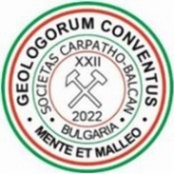 XXII International Congressof the Carpathian-Balkan Geological Association7–11 September 2022, Plovdiv, BulgariaFormDFirst name:      Last Name:      e-mail:      e-mail:      Title of the abstract 1:      Mode of presentation: Title of the abstract 2:       Mode of presentation: 